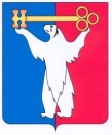 АДМИНИСТРАЦИЯ ГОРОДА НОРИЛЬСКАКРАСНОЯРСКОГО КРАЯПОСТАНОВЛЕНИЕ20.01.2015 				      г. Норильск					   №19О внесении изменений в постановление Администрации города Норильска            от 08.05.2014 № 274 «Об утверждении Административного регламента организации и проведения проверок при осуществлении муниципального жилищного контроля на территории муниципального образования город Норильск»В целях урегулирования отдельных вопросов организации и проведения проверок при осуществлении муниципального жилищного контроля на территории муниципального образования город Норильск, в соответствии с Федеральным законом от 14.10.2014 № 307-ФЗ «О внесении изменений Кодекс Российской Федерации об административных правонарушениях и отдельные законодательные акты Российской Федерации и о признании утратившими силу отдельных положений законодательных актов Российской Федерации в связи с уточнением полномочий государственных органов и муниципальных органов в части осуществления государственного контроля (надзора) и муниципального контроля», ПОСТАНОВЛЯЮ:1. Внести в Административный регламент организации и проведения проверок при осуществлении муниципального жилищного контроля на территории муниципального образования город Норильск, утвержденный постановлением Администрации города Норильска от 08.05.2014 № 274 (далее – Административный регламент), следующие изменения:1.1. По всему тексту Административного регламента слова «электронной цифровой подписью» заменить словами «усиленной квалифицированной электронной подписью»;1.2. Абзац 10 пункта 1.4 Административного регламента изложить в следующей редакции:«- Постановление Правительства РФ от 27.08.2012 № 857 «Об особенностях применения Правил предоставления коммунальных услуг собственникам и пользователям помещений в многоквартирных домах и жилых домов, опубликовано в изданиях: «Собрание законодательства Российской Федерации», 2012, № 36, ст. 4908; 2013, № 37, ст. 4709; «Российская газета», 2012, № 200;»;1.3. Абзац 5 пункта 1.7.2 Административного регламента изложить в следующей редакции:«- вести Журнал учета проверок с соблюдением требований к его ведению, установленных Федеральным законом № 294-ФЗ;»;1.4. Дополнить Административный регламент пунктом 1.7.3 следующего содержания:«1.7.3. Юридические лица и индивидуальные предприниматели в целях реализации положений Федерального закона № 294-ФЗ вправе вести Журнал учета проверок по типовой форме, утвержденной Приказом Минэкономразвития РФ от 30.04.2009 № 141.»;1.5. Пункт 2.5 Административного регламента изложить в следующей редакции:«2.5. Срок проведения каждой из проверок, предусмотренных настоящим Административным регламентом, не может превышать двадцать рабочих дней. В отношении одного субъекта малого предпринимательства общий срок проведения плановых выездных проверок не может превышать пятьдесят часов для малого предприятия и пятнадцать часов для микропредприятия в год. В исключительных случаях, связанных с необходимостью проведения сложных и (или) длительных исследований, испытаний, специальных экспертиз и расследований на основании мотивированных предложений должностных лиц Органа контроля, проводящих выездную плановую проверку, срок проведения выездной плановой проверки может быть продлен руководителем Органа контроля, но не более чем на двадцать рабочих дней, в отношении малых предприятий не более чем на пятьдесят часов, микропредприятий не более чем на пятнадцать часов.»;1.6. Пункт 3.3 Административного регламента изложить в следующей редакции:«3.3. Плановая проверка. Предметом плановой проверки является соблюдение юридическим лицом, индивидуальным предпринимателем в процессе осуществления деятельности совокупности предъявляемых обязательных требований и требований, установленных муниципальными правовыми актами, а также соответствие сведений, содержащихся в уведомлении о начале осуществления отдельных видов предпринимательской деятельности, обязательным требованиям.»;1.7. Пункт 3.4 Административного регламента изложить в следующей редакции:«3.4. Внеплановая проверка. Предметом внеплановой проверки является соблюдение юридическим лицом, индивидуальным предпринимателем в процессе осуществления деятельности обязательных требований (в случае, если основанием для проведения внеплановой проверки является истечение срока исполнения юридическим лицом, индивидуальным предпринимателем предписания об устранении выявленного нарушения обязательных требований и (или) требований, установленных муниципальными правовыми актами, предметом такой проверки может являться только исполнение выданного органом государственного контроля (надзора) и (или) органом муниципального контроля предписания), проведение мероприятий по предотвращению причинения вреда жизни, здоровью граждан, вреда животным, растениям, окружающей среде, по обеспечению безопасности государства, по предупреждению возникновения чрезвычайных ситуаций природного и техногенного характера, по ликвидации последствий причинения такого вреда.»;1.8. Пункт 3.7.4 Административного регламента изложить в следующей редакции:«3.7.4. Муниципальными жилищными инспекторами осуществляется запись о проведенной проверке в Журнале учета проверок юридического лица, индивидуального предпринимателя, проводимых органами муниципального жилищного контроля, по типовой форме, утвержденной Приказом Минэкономразвития РФ от 30.04.2009 № 141, либо в акте проверки о невозможности внесения такой записи в связи с отсутствием у юридического лица, индивидуального предпринимателя указанного журнала.». 2. Опубликовать настоящее постановление в газете «Заполярная правда» и разместить его на официальном сайте муниципального образования город Норильск.3. Настоящее постановление вступает в силу после его официального опубликования в газете «Заполярная правда».Руководитель Администрации города Норильска			       Е.Ю. Поздняков